VANHUSNEUVOSTOPÄIVÄ 7.11.2018
VANHUUTEEN VARAUTUMINEN / PÖYTÄKESKUSTELUT KAIKKI PÖYDÄT
Mitä tietoa tarvitaan varautuessa vanhuuteen? Ympyröikää/ruksatkaa tärkeimmät vaihtoehdot. 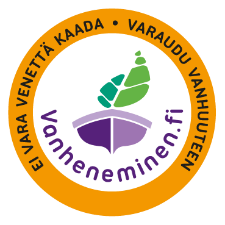 1Edunvalvontavaltuutus  2Hoitotahto3Testamentin laatiminen4Talouden suunnittelu5Kotiturvallisuus (arjen teknologia, paloturvallisuus)6Kaltoinkohtelun ennaltaehkäisy (taloudellinen, fyysinen ja psyykkinen)7Huijausyritysten estäminen (mm. tarpeeton tai ylihintainen remontti, pankkikortin tunnusluvun kalastelu, ilmaistilausansa)8Tietoturva ja/tai rikoksentorjunta9Terveys ja/tai toimintakyky10Yksinäisyyden ehkäisy11Asuntojen korjauksiin liittyvä neuvonta (kuten Vanhustyön keskusliiton Korjausneuvonta)12Asumisen suunnittelu13Kodin esteettömyys14Yhteisölliset toimintamahdollisuudetMuu, mitä? Voitte kirjoittaa toiselle puolelle.  